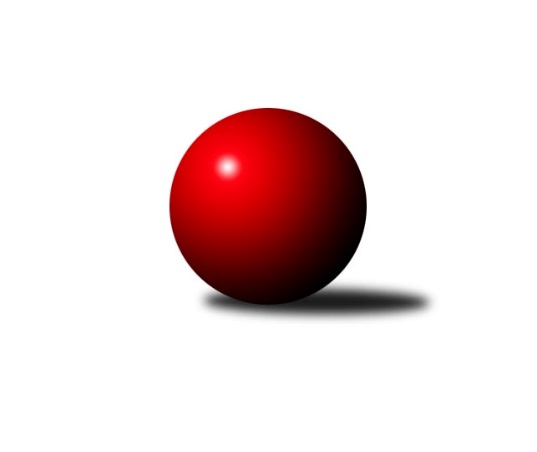 Č.1Ročník 2012/2013	15.9.2012Nejlepšího výkonu v tomto kole: 2537 dosáhlo družstvo: TJ Horní Benešov ˝C˝Krajský přebor MS 2012/2013Výsledky 1. kolaSouhrnný přehled výsledků:TJ Sokol Bohumín ˝B˝	- TJ Sokol Dobroslavice ˝A˝	12:4	2427:2380		14.9.TJ VOKD Poruba ˝B˝	- TJ  Krnov ˝B˝	12:4	2398:2237		14.9.TJ Spartak Bílovec ˝A˝	- TJ Horní Benešov ˝D˝	14:2	2413:2272		15.9.TJ Frenštát p.R.˝A˝	- KK Minerva Opava ˝B˝	6:10	2503:2509		15.9.TJ Opava ˝C˝	- TJ Unie Hlubina˝B˝	16:0	2534:2290		15.9.TJ Horní Benešov ˝C˝	- TJ Nový Jičín ˝A˝	10:6	2537:2411		15.9.Tabulka družstev:	1.	TJ Opava ˝C˝	1	1	0	0	16 : 0 	 	 2534	2	2.	TJ Spartak Bílovec ˝A˝	1	1	0	0	14 : 2 	 	 2413	2	3.	TJ Sokol Bohumín ˝B˝	1	1	0	0	12 : 4 	 	 2427	2	4.	TJ VOKD Poruba ˝B˝	1	1	0	0	12 : 4 	 	 2398	2	5.	TJ Horní Benešov ˝C˝	1	1	0	0	10 : 6 	 	 2537	2	6.	KK Minerva Opava ˝B˝	1	1	0	0	10 : 6 	 	 2509	2	7.	TJ Frenštát p.R.˝A˝	1	0	0	1	6 : 10 	 	 2503	0	8.	TJ Nový Jičín ˝A˝	1	0	0	1	6 : 10 	 	 2411	0	9.	TJ Sokol Dobroslavice ˝A˝	1	0	0	1	4 : 12 	 	 2380	0	10.	TJ  Krnov ˝B˝	1	0	0	1	4 : 12 	 	 2237	0	11.	TJ Horní Benešov ˝D˝	1	0	0	1	2 : 14 	 	 2272	0	12.	TJ Unie Hlubina˝B˝	1	0	0	1	0 : 16 	 	 2290	0Podrobné výsledky kola:	 TJ Sokol Bohumín ˝B˝	2427	12:4	2380	TJ Sokol Dobroslavice ˝A˝	Libor Krajčí	 	 184 	 215 		399 	 2:0 	 384 	 	204 	 180		Josef Schwarz	Karol Nitka	 	 215 	 209 		424 	 2:0 	 370 	 	176 	 194		Karel Ridl	Lukáš Modlitba	 	 186 	 224 		410 	 2:0 	 385 	 	194 	 191		Karel Kuchař	Josef Kuzma	 	 188 	 212 		400 	 0:2 	 415 	 	204 	 211		Josef Vávra	Jaromír Piska	 	 187 	 243 		430 	 2:0 	 424 	 	244 	 180		Lumír Kocián	Lukáš Světlík	 	 198 	 166 		364 	 0:2 	 402 	 	205 	 197		René Gazdíkrozhodčí: Nejlepší výkon utkání: 430 - Jaromír Piska	 TJ VOKD Poruba ˝B˝	2398	12:4	2237	TJ  Krnov ˝B˝	Michal Bezruč	 	 185 	 207 		392 	 2:0 	 338 	 	174 	 164		Vítězslav Kadlec	Jan Žídek	 	 188 	 196 		384 	 2:0 	 343 	 	154 	 189		Jiří Chylík	Roman Klímek	 	 198 	 207 		405 	 2:0 	 391 	 	175 	 216		František Vícha	Vladimír Rada	 	 189 	 204 		393 	 0:2 	 396 	 	208 	 188		Miluše Rychová	Petr Oravec	 	 225 	 217 		442 	 2:0 	 365 	 	202 	 163		Jaroslav Lakomý	Jaroslav Klekner	 	 197 	 185 		382 	 0:2 	 404 	 	205 	 199		Vladimír Vavrečkarozhodčí: Nejlepší výkon utkání: 442 - Petr Oravec	 TJ Spartak Bílovec ˝A˝	2413	14:2	2272	TJ Horní Benešov ˝D˝	Karel Šnajdárek	 	 216 	 202 		418 	 2:0 	 375 	 	193 	 182		Zdeněk Smrža	Pavel Šmydke	 	 189 	 201 		390 	 2:0 	 374 	 	188 	 186		Zdeněk Kment	Antonín Fabík	 	 198 	 178 		376 	 2:0 	 362 	 	181 	 181		Zdeňka Habartová	Rostislav Klazar	 	 212 	 212 		424 	 2:0 	 385 	 	199 	 186		Vladislav Vavrák	Vladimír Štacha	 	 202 	 194 		396 	 2:0 	 366 	 	174 	 192		Zbyněk Tesař	Milan Binar	 	 210 	 199 		409 	 0:2 	 410 	 	212 	 198		Michael Dostálrozhodčí: Nejlepší výkon utkání: 424 - Rostislav Klazar	 TJ Frenštát p.R.˝A˝	2503	6:10	2509	KK Minerva Opava ˝B˝	Milan Kučera	 	 222 	 182 		404 	 0:2 	 407 	 	203 	 204		Jan Král	Zdeněk Michna	 	 193 	 212 		405 	 2:0 	 400 	 	200 	 200		Renáta Smijová	Jaroslav Petr	 	 216 	 214 		430 	 2:0 	 403 	 	217 	 186		Mária Konečná	Tomáš Binek	 	 174 	 223 		397 	 0:2 	 442 	 	222 	 220		Petr Frank	Ladislav Petr	 	 223 	 224 		447 	 2:0 	 436 	 	217 	 219		Vladimír Staněk	Zdeněk Bordovský	 	 198 	 222 		420 	 0:2 	 421 	 	206 	 215		Tomáš Králrozhodčí: Nejlepší výkon utkání: 447 - Ladislav Petr	 TJ Opava ˝C˝	2534	16:0	2290	TJ Unie Hlubina˝B˝	Michal Blažek	 	 216 	 228 		444 	 2:0 	 403 	 	197 	 206		Josef Hájek	Rudolf Tvrdoň	 	 206 	 192 		398 	 2:0 	 378 	 	189 	 189		Petr Foniok	Jana Tvrdoňová	 	 230 	 229 		459 	 2:0 	 378 	 	212 	 166		Roman Grüner	Petr Schwalbe	 	 204 	 179 		383 	 2:0 	 381 	 	168 	 213		Václav Rábl	Karel Škrobánek	 	 210 	 210 		420 	 2:0 	 364 	 	182 	 182		Miloslav Palička	Lubomír Škrobánek	 	 209 	 221 		430 	 2:0 	 386 	 	200 	 186		Martin Ferenčíkrozhodčí: Nejlepší výkon utkání: 459 - Jana Tvrdoňová	 TJ Horní Benešov ˝C˝	2537	10:6	2411	TJ Nový Jičín ˝A˝	Jaromír Hendrych	 	 213 	 222 		435 	 2:0 	 328 	 	182 	 146		Jiří Hradil	Michal Rašťák	 	 199 	 215 		414 	 2:0 	 352 	 	177 	 175		Jan Pospěch	Miroslav Petřek st.	 	 217 	 205 		422 	 0:2 	 460 	 	222 	 238		Radek Škarka	Michal Krejčiřík	 	 215 	 228 		443 	 2:0 	 409 	 	182 	 227		Libor Jurečka	Jaromír Hendrych ml.	 	 214 	 189 		403 	 0:2 	 416 	 	221 	 195		Jiří Madecký	David Láčík	 	 199 	 221 		420 	 0:2 	 446 	 	227 	 219		Michal Pavičrozhodčí: Nejlepší výkon utkání: 460 - Radek ŠkarkaPořadí jednotlivců:	jméno hráče	družstvo	celkem	plné	dorážka	chyby	poměr kuž.	Maximum	1.	Radek Škarka 	TJ Nový Jičín ˝A˝	460.00	310.0	150.0	5.0	1/1	(460)	2.	Jana Tvrdoňová 	TJ Opava ˝C˝	459.00	302.0	157.0	4.0	1/1	(459)	3.	Ladislav Petr 	TJ Frenštát p.R.˝A˝	447.00	288.0	159.0	0.0	1/1	(447)	4.	Michal Pavič 	TJ Nový Jičín ˝A˝	446.00	286.0	160.0	3.0	1/1	(446)	5.	Michal Blažek 	TJ Opava ˝C˝	444.00	312.0	132.0	6.0	1/1	(444)	6.	Michal Krejčiřík 	TJ Horní Benešov ˝C˝	443.00	292.0	151.0	7.0	1/1	(443)	7.	Petr Frank 	KK Minerva Opava ˝B˝	442.00	294.0	148.0	7.0	1/1	(442)	8.	Petr Oravec 	TJ VOKD Poruba ˝B˝	442.00	295.0	147.0	6.0	1/1	(442)	9.	Vladimír Staněk 	KK Minerva Opava ˝B˝	436.00	295.0	141.0	3.0	1/1	(436)	10.	Jaromír Hendrych 	TJ Horní Benešov ˝C˝	435.00	288.0	147.0	7.0	1/1	(435)	11.	Jaroslav Petr 	TJ Frenštát p.R.˝A˝	430.00	286.0	144.0	3.0	1/1	(430)	12.	Jaromír Piska 	TJ Sokol Bohumín ˝B˝	430.00	287.0	143.0	8.0	1/1	(430)	13.	Lubomír Škrobánek 	TJ Opava ˝C˝	430.00	300.0	130.0	11.0	1/1	(430)	14.	Karol Nitka 	TJ Sokol Bohumín ˝B˝	424.00	282.0	142.0	4.0	1/1	(424)	15.	Rostislav Klazar 	TJ Spartak Bílovec ˝A˝	424.00	291.0	133.0	2.0	1/1	(424)	16.	Lumír Kocián 	TJ Sokol Dobroslavice ˝A˝	424.00	292.0	132.0	6.0	1/1	(424)	17.	Miroslav Petřek  st.	TJ Horní Benešov ˝C˝	422.00	297.0	125.0	12.0	1/1	(422)	18.	Tomáš Král 	KK Minerva Opava ˝B˝	421.00	297.0	124.0	5.0	1/1	(421)	19.	David Láčík 	TJ Horní Benešov ˝C˝	420.00	275.0	145.0	5.0	1/1	(420)	20.	Zdeněk Bordovský 	TJ Frenštát p.R.˝A˝	420.00	287.0	133.0	8.0	1/1	(420)	21.	Karel Škrobánek 	TJ Opava ˝C˝	420.00	303.0	117.0	5.0	1/1	(420)	22.	Karel Šnajdárek 	TJ Spartak Bílovec ˝A˝	418.00	282.0	136.0	6.0	1/1	(418)	23.	Jiří Madecký 	TJ Nový Jičín ˝A˝	416.00	286.0	130.0	6.0	1/1	(416)	24.	Josef Vávra 	TJ Sokol Dobroslavice ˝A˝	415.00	301.0	114.0	7.0	1/1	(415)	25.	Michal Rašťák 	TJ Horní Benešov ˝C˝	414.00	289.0	125.0	5.0	1/1	(414)	26.	Michael Dostál 	TJ Horní Benešov ˝D˝	410.00	278.0	132.0	5.0	1/1	(410)	27.	Lukáš Modlitba 	TJ Sokol Bohumín ˝B˝	410.00	282.0	128.0	3.0	1/1	(410)	28.	Milan Binar 	TJ Spartak Bílovec ˝A˝	409.00	289.0	120.0	3.0	1/1	(409)	29.	Libor Jurečka 	TJ Nový Jičín ˝A˝	409.00	295.0	114.0	11.0	1/1	(409)	30.	Jan Král 	KK Minerva Opava ˝B˝	407.00	266.0	141.0	5.0	1/1	(407)	31.	Roman Klímek 	TJ VOKD Poruba ˝B˝	405.00	275.0	130.0	6.0	1/1	(405)	32.	Zdeněk Michna 	TJ Frenštát p.R.˝A˝	405.00	290.0	115.0	9.0	1/1	(405)	33.	Milan Kučera 	TJ Frenštát p.R.˝A˝	404.00	289.0	115.0	5.0	1/1	(404)	34.	Vladimír Vavrečka 	TJ  Krnov ˝B˝	404.00	290.0	114.0	7.0	1/1	(404)	35.	Jaromír Hendrych ml. 	TJ Horní Benešov ˝C˝	403.00	271.0	132.0	4.0	1/1	(403)	36.	Mária Konečná 	KK Minerva Opava ˝B˝	403.00	273.0	130.0	9.0	1/1	(403)	37.	Josef Hájek 	TJ Unie Hlubina˝B˝	403.00	283.0	120.0	9.0	1/1	(403)	38.	René Gazdík 	TJ Sokol Dobroslavice ˝A˝	402.00	288.0	114.0	3.0	1/1	(402)	39.	Josef Kuzma 	TJ Sokol Bohumín ˝B˝	400.00	276.0	124.0	7.0	1/1	(400)	40.	Renáta Smijová 	KK Minerva Opava ˝B˝	400.00	277.0	123.0	9.0	1/1	(400)	41.	Libor Krajčí 	TJ Sokol Bohumín ˝B˝	399.00	288.0	111.0	7.0	1/1	(399)	42.	Rudolf Tvrdoň 	TJ Opava ˝C˝	398.00	283.0	115.0	11.0	1/1	(398)	43.	Tomáš Binek 	TJ Frenštát p.R.˝A˝	397.00	275.0	122.0	7.0	1/1	(397)	44.	Vladimír Štacha 	TJ Spartak Bílovec ˝A˝	396.00	272.0	124.0	7.0	1/1	(396)	45.	Miluše Rychová 	TJ  Krnov ˝B˝	396.00	291.0	105.0	9.0	1/1	(396)	46.	Vladimír Rada 	TJ VOKD Poruba ˝B˝	393.00	272.0	121.0	11.0	1/1	(393)	47.	Michal Bezruč 	TJ VOKD Poruba ˝B˝	392.00	269.0	123.0	4.0	1/1	(392)	48.	František Vícha 	TJ  Krnov ˝B˝	391.00	268.0	123.0	9.0	1/1	(391)	49.	Pavel Šmydke 	TJ Spartak Bílovec ˝A˝	390.00	284.0	106.0	5.0	1/1	(390)	50.	Martin Ferenčík 	TJ Unie Hlubina˝B˝	386.00	273.0	113.0	11.0	1/1	(386)	51.	Karel Kuchař 	TJ Sokol Dobroslavice ˝A˝	385.00	259.0	126.0	9.0	1/1	(385)	52.	Vladislav Vavrák 	TJ Horní Benešov ˝D˝	385.00	275.0	110.0	9.0	1/1	(385)	53.	Josef Schwarz 	TJ Sokol Dobroslavice ˝A˝	384.00	259.0	125.0	8.0	1/1	(384)	54.	Jan Žídek 	TJ VOKD Poruba ˝B˝	384.00	289.0	95.0	15.0	1/1	(384)	55.	Petr Schwalbe 	TJ Opava ˝C˝	383.00	284.0	99.0	13.0	1/1	(383)	56.	Jaroslav Klekner 	TJ VOKD Poruba ˝B˝	382.00	268.0	114.0	9.0	1/1	(382)	57.	Václav Rábl 	TJ Unie Hlubina˝B˝	381.00	275.0	106.0	15.0	1/1	(381)	58.	Roman Grüner 	TJ Unie Hlubina˝B˝	378.00	274.0	104.0	17.0	1/1	(378)	59.	Petr Foniok 	TJ Unie Hlubina˝B˝	378.00	277.0	101.0	16.0	1/1	(378)	60.	Antonín Fabík 	TJ Spartak Bílovec ˝A˝	376.00	282.0	94.0	13.0	1/1	(376)	61.	Zdeněk Smrža 	TJ Horní Benešov ˝D˝	375.00	260.0	115.0	5.0	1/1	(375)	62.	Zdeněk Kment 	TJ Horní Benešov ˝D˝	374.00	280.0	94.0	10.0	1/1	(374)	63.	Karel Ridl 	TJ Sokol Dobroslavice ˝A˝	370.00	253.0	117.0	11.0	1/1	(370)	64.	Zbyněk Tesař 	TJ Horní Benešov ˝D˝	366.00	260.0	106.0	10.0	1/1	(366)	65.	Jaroslav Lakomý 	TJ  Krnov ˝B˝	365.00	269.0	96.0	14.0	1/1	(365)	66.	Lukáš Světlík 	TJ Sokol Bohumín ˝B˝	364.00	264.0	100.0	10.0	1/1	(364)	67.	Miloslav Palička 	TJ Unie Hlubina˝B˝	364.00	267.0	97.0	13.0	1/1	(364)	68.	Zdeňka Habartová 	TJ Horní Benešov ˝D˝	362.00	272.0	90.0	11.0	1/1	(362)	69.	Jan Pospěch 	TJ Nový Jičín ˝A˝	352.00	256.0	96.0	16.0	1/1	(352)	70.	Jiří Chylík 	TJ  Krnov ˝B˝	343.00	258.0	85.0	15.0	1/1	(343)	71.	Vítězslav Kadlec 	TJ  Krnov ˝B˝	338.00	236.0	102.0	13.0	1/1	(338)	72.	Jiří Hradil 	TJ Nový Jičín ˝A˝	328.00	228.0	100.0	14.0	1/1	(328)Sportovně technické informace:Starty náhradníků:registrační číslo	jméno a příjmení 	datum startu 	družstvo	číslo startu
Hráči dopsaní na soupisku:registrační číslo	jméno a příjmení 	datum startu 	družstvo	Program dalšího kola:2. kolo21.9.2012	pá	17:00	TJ Unie Hlubina˝B˝ - TJ  Krnov ˝B˝	22.9.2012	so	9:00	KK Minerva Opava ˝B˝ - TJ VOKD Poruba ˝B˝	22.9.2012	so	9:00	TJ Nový Jičín ˝A˝ - TJ Frenštát p.R.˝A˝	22.9.2012	so	9:00	TJ Sokol Dobroslavice ˝A˝ - TJ Spartak Bílovec ˝A˝	22.9.2012	so	12:00	TJ Opava ˝C˝ - TJ Sokol Bohumín ˝B˝	22.9.2012	so	13:30	TJ Horní Benešov ˝D˝ - TJ Horní Benešov ˝C˝	Nejlepší šestka kola - absolutněNejlepší šestka kola - absolutněNejlepší šestka kola - absolutněNejlepší šestka kola - absolutněNejlepší šestka kola - dle průměru kuželenNejlepší šestka kola - dle průměru kuželenNejlepší šestka kola - dle průměru kuželenNejlepší šestka kola - dle průměru kuželenNejlepší šestka kola - dle průměru kuželenPočetJménoNázev týmuVýkonPočetJménoNázev týmuPrůměr (%)Výkon1xRadek ŠkarkaNový Jičín A4601xPetr OravecVOKD B112.444421xJana TvrdoňováOpava C4591xJana TvrdoňováOpava C112.444591xLadislav PetrFrenštát A4471xRadek ŠkarkaNový Jičín A112.14601xMichal PavičNový Jičín A4461xLadislav PetrFrenštát A110.064471xMichal BlažekOpava C4441xPetr FrankMinerva B108.834421xMichal KrejčiříkHor.Beneš.C4431xMichal BlažekOpava C108.77444